November 2020Dear applicant,Thank you for your interest in the post of part time Teacher of Geography (maternity cover) at St Nicholas Roman Catholic High School. This contract will run from February - July 2021 and will be either a 0.4 or 0.6 contract depending on the successful candidate. This is an exciting time for us as we look to further strengthen our Geography department here at St Nicholas. We are an excellent Catholic school with a fantastic reputation for the very highest of standards, outstanding students who are eager to learn and exceptional staff who walk the ‘extra mile’ to ensure that every student in our care lives life and lives it to the full.We are looking to appoint a teacher with a passion and vision for learning and teaching in Geography across Key Stage 3 & 4 - a highly effective practitioner who will make a difference by inspiring a love of learning in their students. The successful candidate will join a forward thinking and forward looking department who are keen to build upon the many successes within the school’s external inspection reports from both the Diocese and Ofsted.If you feel that you have what it takes to deliver our vision, please send your application either via the TES website or by email to d.crosthwaite@st-nicholas.cheshire.sch.uk. The deadline for applications is Monday 23rd November at 9am. Shortlisting will take place w/c 23rd November and interviews w/c 30th November.I look forward to receiving and reading your application and I thank you for your interest in St Nicholas RC High School.Yours sincerely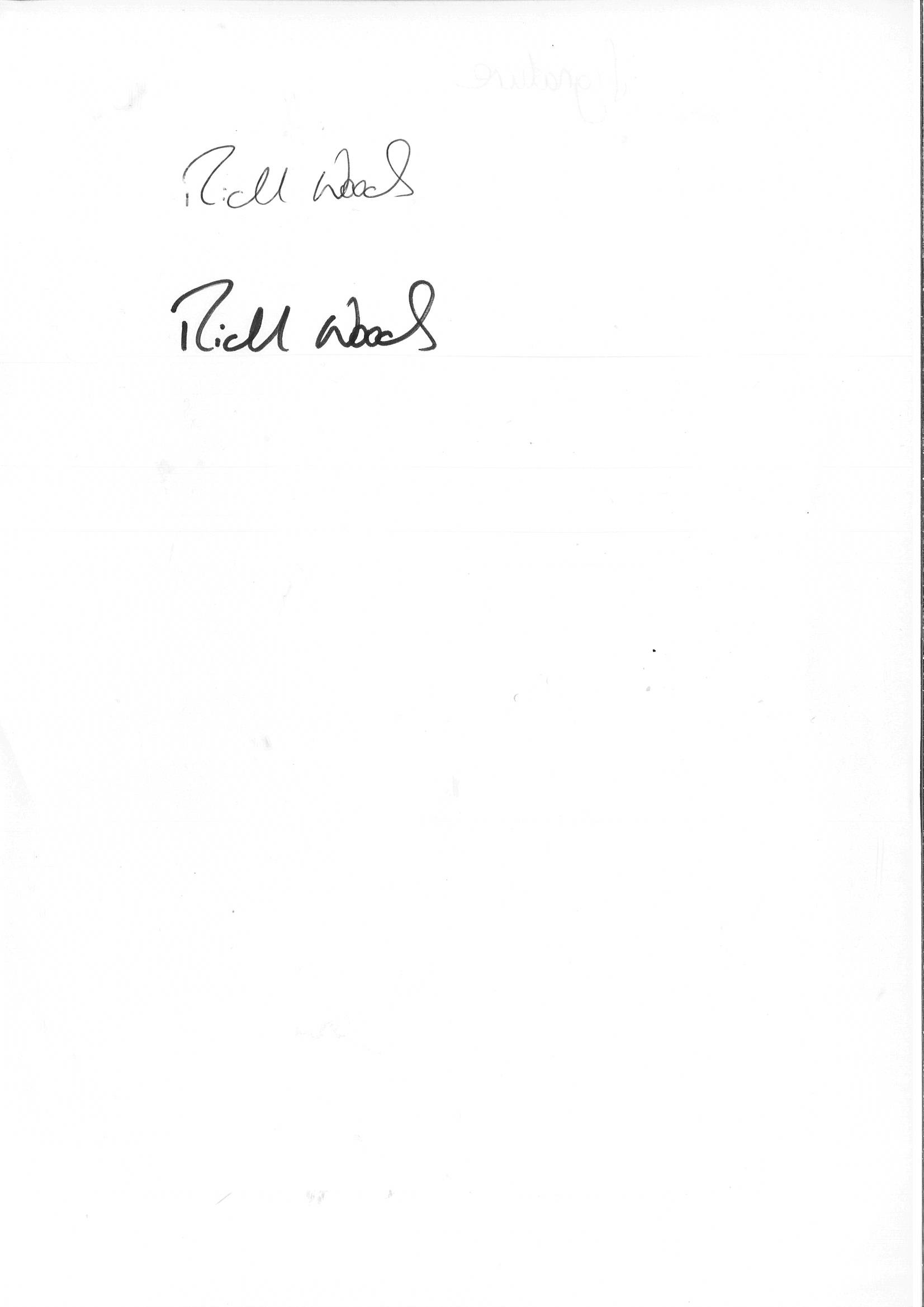 Richard Woods
Headteacher